ΤΜΗΜΑ ΠΟΛΙΤΙΣΤΙΚΩΝ ΘΕΜΑΤΩΝ ΚΑΙ 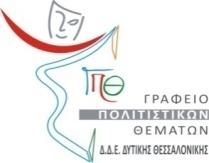 ΚΑΛΛΙΤΕΧΝΙΚΩΝ ΑΓΩΝΩΝΔ/ΝΣΗ ΔΕΥΤ/ΘΜΙΑΣ ΕΚΠΑΙΔΕΥΣΗΣ ΔΥΤ. ΘΕΣΣΑΛΟΝΙΚΗΣΗΜΕΡΙΔΑ ΚΙΝΗΜΑΤΟΓΡΑΦΟΥΚινηματογραφική και Κινηματογραφημένη Θεσσαλονίκη 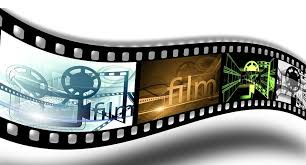 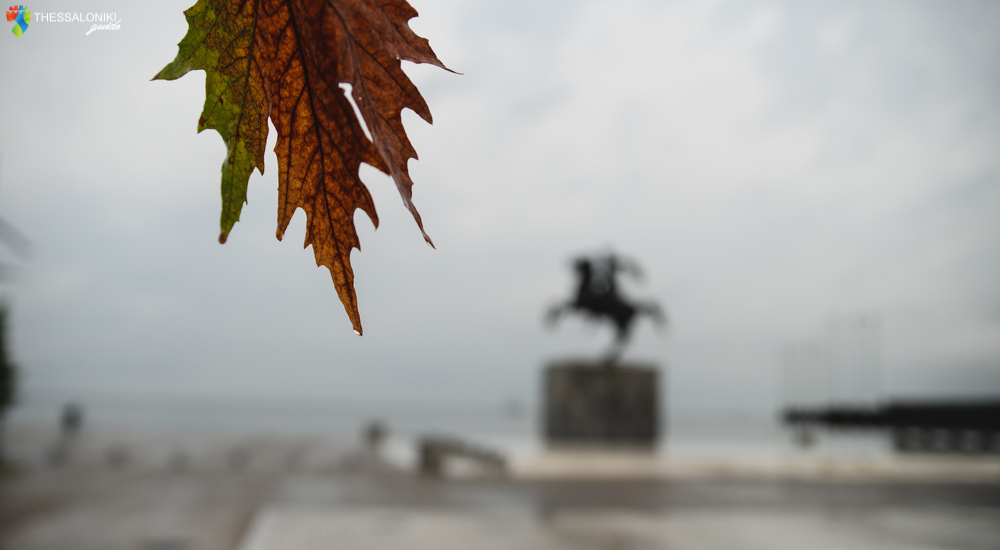 Αμφιθέατρο ‘Μελίνα Μερκούρη’ Μουσείο Βυζαντινού ΠολιτισμούΣάββατο  2  Δεκεμβρίου  2017ώρα 10:00 – 14:00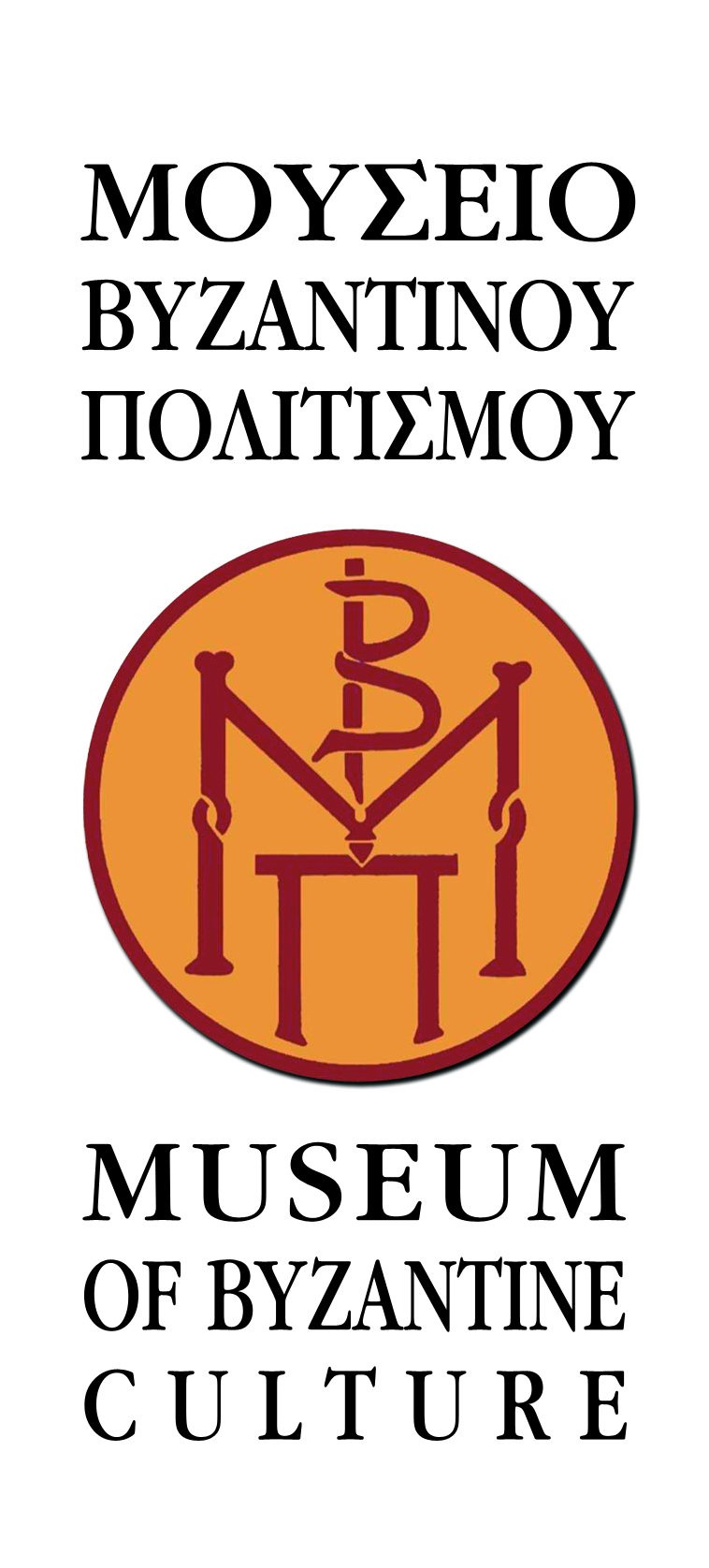 ΧΟΡΗΓΟΣ ΚΑΙ ΥΠΟΣΤΗΡΙΚΤΗΣΤΗΣ ΕΚΔΗΛΩΣΗΣΠ Ρ Ο Γ Ρ Α Μ Μ ΑΠ Ρ Ο Γ Ρ Α Μ Μ Α09.30΄ – 10.00΄ ΕΓΓΡΑΦΕΣ10.00΄ - 10.10΄ΧΑΙΡΕΤΙΣΜΟΙ Συντονισμός ημερίδας: Ξανθίππη Βασιλειάδου, Φιλόλογος, ΜΑ Ιστορίας της Τέχνης, Ph.D. Μουσειοπαιδαγωγικής, Υπεύθυνη Πολιτιστικών Θεμάτων Δ.Δ.Ε. Δυτ. Θεσ/νίκης10.10΄ – 10.35΄ΤΑ ΚΙΝΗΜΑΤΟΓΡΑΦΙΚΑ ΦΕΣΤΙΒΑΛ ΩΣ ΠΕΔΙΟ ΠΟΛΙΤΙΚΗΣ ΕΚΦΡΑΣΗΣ: ΤΟ ΑΝΤΙΦΕΣΤΙΒΑΛ ΚΙΝΗΜΑΤΟΓΡΑΦΟΥ ΘΕΣΣΑΛΟΝΙΚΗΣ 1977Αγγελική Μυλωνάκη, Δημοσιογράφος – Ιστορικός Κινηματογράφου,  Δρ. Κινηματογραφικών Σπουδών ΑΠΘ10.40΄ – 11.05΄ένα ΦΕΣΤΙΒΑΛ ΠΟΥ «ΤΡΕΧΕΙ» 365 ΗΜΕΡΕΣ ΤΟ ΧΡΟΝΟ Άννα Μηλώση, Υπεύθυνη Δημοσίων Σχέσεων και Οργάνωσης Εκδηλώσεων, Φεστιβάλ Κινηματογράφου Θεσσαλονίκης11.10΄ – 11.35΄Η ΘΕΣΣΑΛΟΝΙΚΗ ΜΕΣΑ από ΤΟΝ ΚΙΝΗΜΑΤΟΓΡΑΦΙΚΟ ΦΑΚΟΠαναγιώτης Σαλαπάτας, Λέκτορας στο Τμήμα Κινηματογράφου της Σχολής Καλών του ΑΠΘ με αντικείμενο τη Δ/νση Φωτογραφίας στον Κινηματογράφο11.35΄ - 11.55΄12.00΄ - 12.25΄ 12.30΄ - 12.55΄ 13.00΄ - 13.25΄ 13.30΄ - 14.00΄     ΔΙΑΛΕΙΜΜΑΚΙΝΗΜΑΤΟΓΡΑΦΙΚΗ ΛΕΣΧΗ ΘΕΣΣΑΛΟΝΙΚΗΣ: ΠΑΡΕΛΘΟΝ, ΠΑΡΟΝ ΚΑΙ ΜΕΛΛΟΝΤασία Σέμψη, Πρόεδρος Δ.Σ. Κινηματογραφικής Λέσχης ΘεσσαλονίκηςΣΙΝΕΠΕΡΙΠΑΤΟΣ: ΜΙΑ ΒΟΛΤΑ ΣΤΗΝ ΚΙΝΗΜΑΤΟΓΡΑΦΙΚΗ ΙΣΤΟΡΙΑ ΤΗΣ ΘΕΣΣΑΛΟΝΙΚΗΣΙωάννης Γκροσδάνης, Δημοσιογράφος, Κριτικός ΚινηματογράφουΤΟ ΜΚΘ ΤΟΠΟΘΕΤΕΙΤΑΙ ΣΤΟ ΑΣΤΙΚΟ ΤΟΠΙΟΕιρήνη Δελιδάκη, Μουσειοπαιδαγωγός στο ΜΚΘ, Αρχαιολόγος (ΜΑ), Υποψήφια Διδάκτωρ στο Τμήμα Πολιτισμικής Τεχνολογίας και Επικοινωνίας του Πανεπιστημίου ΑιγαίουΣΥΖΗΤΗΣΗ